Управление образования Брянской городской администрацииМуниципальное бюджетное общеобразовательное учреждение«Лицей №27 им. Героя Советского Союза И.Е. Кустова» г. Брянска отделение дополнительного образования«Дом детского творчества им. Героя России О. Визнюка»И.о.директора МБОУ Лицей27 им. Героя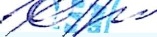 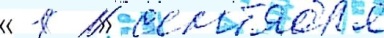 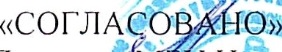 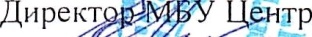 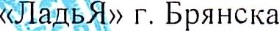 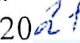 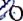 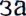 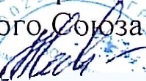 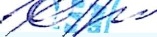 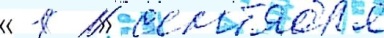 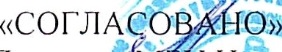 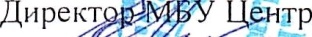 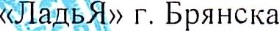 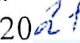 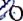 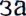 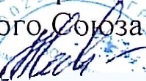 Советско	И.Е. Кустова» г. Брянска	О.В. СавченкоРассмотрена на педагогоческом совет е отделения дополнительного образования«Дом детского творчестваим. Героя Росси и О. В изнюка»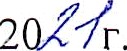 Протокол №   1 от « 0 9	› 09	 	ДОПОЛНИТЕЛЬНАЯ ОБЩЕРАЗВИВАЮЩАЯ ПРОГРАММА                                «ЛадьЯ»Направленносшь: социально - гуманитарнаяВозраст обучающихся: 13-17 летСрок реализации: 1 годУровень программы: ознакомительныйСоставитель:Мелешенко Татьяна Олеговнапедагог дополнительного образованияг. Брянск - 2021Содержание программыПояснительная записка_____________________________________3Актуальность и педагогическая целесообразность_______________4Отличительные особенности программы_______________________4Адресат программы_________________________________________5Объём программы__________________________________________5Срок освоения программы___________________________________6Формы организации образовательного  процесса________________6Формы организации учебных занятий_________________________6Режим занятий_____________________________________________7Цель программы ___________________________________________7Задачи____________________________________________________7Учебный план _____________________________________________9Содержание учебного плана _________________________________11Календарный учебный график________________________________16Условия реализации программы______________________________17Формы отслеживания и фиксации образовательных результатов___18Форма аттестации __________________________________________18Оценочные материалы ______________________________________19Комплекс организационно – педагогических условий ____________18Методические материалы ____________________________________19Дистанционное обучение_____________________________________21Литература ____________ ____________________________________22Пояснительная запискаДанная программа имеет социально – педагогическую направленность, является модифицированной, разработана в 2016 году на основе программы первичной профилактики и рискованного поведения для детей  старшего подросткового возраста. Авторы Сирота Н.А., Воробьёва Т.В., Ялтонская А.В., Рыдалевская Е.Е.	Нормативно - правовым сопровождением программы являются:1.Федеральный Закон от 29 декабря 2012 года № 273-ФЗ « Об образовании в Российской Федерации» (с изменениями и дополнениями);2.  Приказ Министерства  просвещения РФ  от 09  ноября 2018 года № 196 «Об утверждении Порядка организации и осуществления образовательной деятельности по дополнительным общеобразовательным  программам»;3.  Письмо  МО и Н  РФ от 18 ноября 2015 г. № 09 – 3242. « Методические рекомендации по проектированию дополнительных общеразвивающих программ (включая разноуровневые  программы).4.  Постановление главного государственного санитарного врача РФ от 4 июля 2014 года № 41 « Об утверждении СанПиН 2.4.4. 3172 – 14» Санитарно - эпидемиологические требования к устройству,  содержанию и организации работы образовательных организаций  дополнительного  образования  детей»; 5.  Устав МБОУ « Лицей № 27 им. Героя Советского Союза И. Е Кустова» г. Брянска6. Лицензия № 4654 от 17.12.2018 г. на осуществление образовательной деятельности серия 32Л01 №0003405Актуальность и педагогическая целесообразность    Актуальность программы в том, что она является востребованной в современной жизни. Данная программа, в отличии от информационно – обучающих программ, обращается не к вопросу «Что?», а к вопросу «Почему?».  В её основу положены принципы неспецифической профилактики, направленные на формирование у подростков духовно – нравственных ориентиров. Программа способствует актуализации в детях доброго начала, формированию способности сопротивляться злу, развитию духовно – нравственного потенциала. В основу программы «ЛадьЯ» положены представления о единстве телесного, душевного и идеального начал человека и о подчиненности телесной и психологической (деятельной) составляющих личности её духовной сфере. Работа по программе строится в соответствии с идеей, что полноценное развитие личности и достижение ею зрелости возможно только при условии её духовно – нравственного воспитания.     Программа «ЛадьЯ» ориентирована. прежде всего на воспитание у подростков духовного начала. Духовно развитый человек – это личность, ищущая смысл существования т своё предназначение. Поведение такого человека организуется в соответствии с некими идеалами, а не с примитивными эгоистическими интересами. Отличительные особенности программы     Программа реализуется в рамках сетевого взаимодействия МБУ «Центр психолого-педагогической, медицинской и социальной помощи «ЛадьЯ» г. Брянска, что позволяет повысить образовательные результаты обучающихся и профессиональное мастерство педагогов,  за счет использования квалифицированного кадрового состава Центра «ЛадьЯ», а также использования предоставленного им информационно-методического материала. В рамках реализации программы на основе сетевого взаимодействия для совместной разработки и проведения:•	мастер-классов•	игр•	творческих заданий и других форм организации образовательного процесса могут быть привлечены специалисты Центра «ЛадьЯ».     Отличительная особенностью  программы состоит в том, что тема ВИЧ – инфекции, хотя и является приоритетной, не представлена в цикле занятий как содержательно доминирующая. она подробно прорабатывается в занятии, специально посвящённом проблеме ВИЧ/СПИДа, а также проходит красной нитью через обсуждения вопросов нравственного плана.Новизна программы         Система положительных нравственных ценностей, действующая как регулятор поведения в различных жизненных ситуациях, препятствует многочисленным формам рискованного поведения. Содействие формированию устойчивых нравственных ориентиров рассматривается как перспективная стратегия универсальной профилактики употребления позитивных веществ, распространения социально значимых заболеванийАдресат программы Программа адресована подросткам  от 13 до 17 лет Объём программы Общее количество часов необходимое для освоения программы – 72 часаСрок освоения программы  Срок освоения программы: 1 год. Учебных недель – 36.Месяцев – 9Формы организации образовательного процесса   Групповые, по подгруппам ( по необходимости), индивидуальные занятияФормы организации учебных занятий       Основной формой учебной работы является учебное занятие. Основным методом работы является личностный тренинг, в ходе которого создаются условия для личностного преобразования участников в контексте происходящих с ним духовно нравственных изменений. В программе используются когнитивные и поведенческие модификации, беседы, дискуссии, «мозговые штурмы», мини лекции, ролевые игры.     Каждая тема прорабатывается в рамках отдельного занятия , причем любое занятие является законченным по форме. Занятия построены в соответствии с подростковыми особенностями восприятия информации, спецификой вхождения подростков в групповой контакт и в контакт с ведущим, логикой групповой динамики, а так же с учётом задач формирования мотивации на углубленную работу в программе.   Состав группы в среднем 12 человек.   Во время проведения занятия возможна индивидуальная форма работы преподавателя с учащимся.    Занятие включает в себя теоретическую и практическую части.       Режим занятий    Занятия проводятся 1 раз в неделю по 2 академических часа, перерыв между ними 10 минут.  1 академический час = 45 минутам. Количество часов в неделю - 2. Количество часов в год - 72 часа.     Цель: Первичная профилактика рискованного поведения среди подростков посредством формирования системы духовно – нравственных ориентиров.     Задачи:- формирование осмысленного понимания необходимости личностного участия в обеспечении собственной безопасности;- формировать представления о нравственных ценностях;- развитие стремления опираться на нравственные ценности при осуществлении жизненных выборов;- развитие у подростков навыков коммуникации, рефлексии, творческого самовыражения;- создание условий для формирования навыков осознания себя как уникальной и полноправной личности, со своими взглядами, убеждениями, ценностями;- создание условий для формирования навыков принятия другого человека как такой же уникальной личности; для развития способности устанавливать контакт и строить отношения на основе взаимопонимания, сотрудничества и поддержки;- создание условий для формирования навыков принятия ответственности за свои действия, отношения и собственную жизнь;- создание условий для формирования навыков самопомощи и взаимопомощи в ситуациях, потенциально опасных с точки зрения реализации стратегий рискованного поведенияКалендарный учебный графикЗимние каникулы: с 1 по 8 января 2022года;Летние каникулы: с 1 июня по 31 августа 2022 года;
Праздничные (нерабочие) дни: 4 ноября, с 1 по 8 января, 23 февраля, 8 марта, 1, 9 мая.
Место проведения занятий: детский клуб «Бригантина».
Адрес: г. Брянск, ул. О. Кошевого д. 80      Условия реализации программыКадровый потенциал:Программу реализует педагог дополнительного образования высшей квалификационной категории, прошедший курсы повышения квалификации в ГАУ «Брянский институт повышения квалификации работников образования» по дополнительной профессиональной программе «Содержательные и методические аспекты реализации программы профилактики рискованного поведения младших подростков «ЛадьЯ» с 25.01.2017г. по 23.06.2017 г. в объеме 72 часа. Регистрационный номер  17-467-5744. Помещение для занятий должно быть:достаточно просторным для использования подвижных техник, но не
слишком большим, так как это разрушает ощущение безопасности;свободным от всего лишнего - предметов, плакатов и прочего;без острых углов и опасных мест; всегда одним и тем же, чтобы не нарушалось ощущение безопасности;непроходным и не просматриваемым для посторонних;достаточно светлым и проветриваемым;хорошо звукоизолированным, чтобы в него не проникали посторонние
шумы;дверь во время занятий должна быть закрыта;стулья в помещении должны легко перемещаться.     Должна быть возможность крепить ватман к стене или к доске и
использовать аудио-, видео-  и мультимедийное оборудование.Для большинства занятий необходимы такие материалы, как цветные
карандаши, ручки, бумага, скотч, ножницы, доска.Формы отслеживания и фиксации образовательных результатов     Для отслеживания результатов деятельности обучающихся в объединении используются: тестирование,  анкетирование, мониторинг и аттестационные занятия.Данные формы дают возможность определить эффективность обучения по данной программе, позволяют подросткам, педагогам и родителям увидеть результаты своего  труда.        Форма аттестации     Педагог самостоятелен в выборе форм промежуточной и итоговой аттестации, системы оценок, определении их критериальной базы в соответствии с содержанием программы.     Могут быть использованы следующие формы: тестирование, мониторинг, диспут, беседа.Формы подведения итогов:- сравнение этических представлений, демонстрируемых подростками после прохождения программы с исходным уровнем.- Анализ отзывов о программе со стороны подростков, их родителей, педагогов.     Оценочные материалы    В течение освоения программы проводится аттестация (промежуточная и итоговая), целью которой является выявление уровня усвоения подростками программного материала. Для определения оценки качества освоения образовательной программы разработаны критерии по реализации задач. В начале и в конце года проводится диагностика развития личности воспитанника.       Дидактические материалыЛитература попрограмме, информационные и справочные материалы, тематические и методические пособия и разработки, видео – аудио записи, анкеты, тесты, кроссворды, загадки, инструкции по технике безопасности.     Комплекс организационно-педагогических условийКалендарный   учебный   графикКалендарно – тематический план    Методические материалыТематика занятий строится с учетом интересов учащихся, возможности их самовыражения. В ходе усвоения детьми содержания программы учитывается темп развития специальных умений и навыков, уровень самостоятельности, умение работать в коллективе   Для формирования гибких, мобильных знаний, а также умения применять их в нетипичных ситуациях успешно применяется компетентностный подход.    Формирование коммуникативных компетенций достигается при помощи приёмов способствующих развитию умения общаться со сверстниками и взрослыми людьми, работать самостоятельно и в группе, где дети учатся распределять обязанности и выполнять определённые социальные роли.   Ценностно-смысловые компетенции формируются при осуществлении индивидуальной и частично-поисковой деятельности при работе над творческими заданиями   Здоровьесберегающая компетенция совершенствуется при изучении и применении правил личной гигиены, заботы о собственном здоровье, личной безопасности, проведении регулярных инструктажей по технике безопасности.Педагогические технологииИгровые технологии;Обучение в сотрудничестве;основные принципы педагогики сотрудничества:-учение без принуждения;-право на свою точку зрения-право на ошибку; успешность;-сочетание индивидуального и коллективного воспитания. Информационные технологии;Здоровье сберегающие технологии; Технология проблемного обучения;Личностно-ориентированные технологии;Технология перспективно - опережающего обучения.Использование этих технологий в программе позволяет:1.Повысить качество обучения2.Расширить рамки образовательных результатов3.Исполнение хореографических номеров сделать более качественными4.Улучшить процесс самостоятельной творческой деятельности ребенкаВ результате, учебная программа в последующие годы обучения становится богаче и насыщеннее по содержанию. Это отражается и в учебном процессе, и в концертном репертуаре коллектива, что способствует достижению высоких творческих результатов. Дистанционное обучение 	Для работы с детьми в дистанционной форме создаются общие группы в Мессенджер WhatsApp,  Viber. В общий чат Мессенджер WhatsApp,  Viber детям высылается  тема, алгоритм выполнения заданий, список необходимых материалов, видеоматериал, мастер – классы, аудиосказки, тесты по сказкам. В общем чате проходит обсуждение выполнения задания. Дети выполняют задания, фотографируют этапы выполнения задания. получают обратную связь через комментарии педагога Мессенджер WhatsApp,  Viber. Также проводится индивидуальная консультация(видеозвонок) Мессенджер WhatsApp,  Viber.Дети выполняют задания, фотографируют свои работы, отправляют педагогу, педагог размещает работы в  общем чате группы и на сайте.ЛитератураАксельрод А., Любарская Е. Мир различий. Сборник упражнений для учащихся общеобразовательных школ. Уфа, 2004Битянова М.Р. Практикум по психологическим играм с детьми и
подростками. М., 2002Бачков И.В. Основы технологии группового тренинга. М., 2001Посохова С. Т. Психология адаптирующейся личности. СПб, 2001Сельцовский А.П. в соавт. Пять специальных уроков для школьников 9-11 классов по профилактике ВИЧ/СПИДа. Методическое пособие.
Разработано и издано в рамках Московской городской целевой
программы«АнтиВИЧ/СПИД>. М., 2005Сирота Н.А., Ялтонский В.М. Проблемы подростковой адаптации с
позиций профилактики и психотерапии личностных и поведенческих расстройств и зависимости от психоактивных веществ. Фонд «Система профилактических программ). М., 2007Столин В. В. Самосознание личности. - М., 1983Фопель К. Как научить детей сотрудничать. Вып. 1-4. М., 1999Хрящева Н.Ю. Психогимнастика в тренинге. СПб., 1999 Чистякова М.И. Психогимнастика. М., 1990Яцышин С.М., Середа В.М., Латышев Г.В. с соавт. Организация меро-приятий по профилактики наркомании. Сборник методических рекомендаций для педагогических коллективов школ, работников подростковых клубов и социальных педагогов. СПб., 2001Яцышин С.М., Скрипков А.П., Латышев Г.В. соавт. Сборник
информационно-методических материалов по организации социально-психологической помощи в области профилактики наркомании  среди молодежи. СПб., 2003№п/пДата началауч.год.Датаоконч.Уч.год.Кол.Уч.нед.Кол. Уч.часСроки провед.Аттест.Режим занятийПродолжительн.Каникул1.1 сентября 2020г.31 мая 2022г.3672Промежу-точная С 10 по 28 декабря;по итогам года: с 15апреля по 25 мая 20212 час. с 10 мин перерывомС 1 по 8 января 2022г.,С 1 июня по 31 августа 2022,Праздничные, нерабочие дни4 ноября, 23 февраля, 8 марта, 1,9 мая